.fE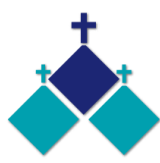 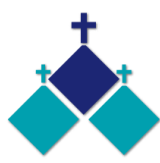 	32nd SUNDAY OF ORDINARY TIME 	YEAR C 	5 & 6 November 2022LAST 'PARISH DINNER' FOR THE YEAR          Christmas CelebrationThursday night 24th November, 6PM @ Westend Bistro, McIntyre Road.3 Course Set Menu plus 1 drink $25 per person. RSVP & enquiries to Ann-Maree by 21st November       PH: 0401 192 079. SEEKING LOCAL ACCOMODATIONA woman from our Parish is looking for a room/bungalow to rent, if you are able to help please contact the Parish Office on 9311 3091.INVITE VOLUNTEERS FOR COUNTINGOur parish is seeking volunteers to help counting the collections. Usually this happens after Sunday mass or Monday morning at the Presbytery Office if interested please contact Fr. Barry or our Parish Office on 9311 3091.PARISH CARAVAN, Safety Beach / Dromana If you would like to use our Caravan please call the Parish Office on 9311 3091 to book. It sleeps up to six (very cosy) and costs $60 per night…..Summer is fast approaching!St Theresa’s Parish is committed to the safety of children, young people and vulnerable adults32nd Sunday of Ordinary Time - Gospel ReflectionA Clearer Focus “He is not the God of the dead, but of the living, for to him all are alive.”Life after death has always been an "unknown" to mankind and the unknown is our enemy. There is a built-in sense of fear and uncertainty that accompanies the fact that we do not know "the day nor the hour." It's hard to plan for a surprise or the unexpected. We ask questions about the resurrection because we want reassurance that there is a place of unending joy, freed from this world’s pain and sadness.  We look for help to reinforce our faith as we face the end of our lives. We try to fill in the blanks, drawing from daily life or from our imaginations and try to paint a picture of what’s ahead. The Gospel concepts of resurrection and new life speak to these basic longings. We all sense this kind of impotence when it comes to our future health or other critical circumstances. It's easier to live for the day, enjoy this world to the full and try to make life as comfortable as possible.The Sadducees were people like that. Since they didn't hold to a belief in resurrection they made this world the source of all their energy. So they pose an imaginary situation to Jesus: seven brothers married the same woman, had no child and all seven died. The Sadducees ask, in the next life, “whose wife will that woman be?But, really, what do they care about relationships in the next life? They already have their answer to the question they put to Jesus. They do not believe in the resurrection. They're just looking for ways to find objections with Jesus and discredit him, and to show that anyone else who believes in an afterlife is foolish too. But Jesus' message was not meant to prove theological matters to just a few Sadducees. His audience was, and is a community of believers. He simply declares that there is a profound difference between this age and the next. We are a people of hope. We are a people of faith.  We have hope and faith in the promise of a God who loves us so very much and who wants so much more for us than what we can see and experience on this earth. The critical issue for Jesus is how does this faith and the hope in our secure future with God affect our lives now? Hope in the resurrection gives meaning to our present lives and strengthens us in times of trial and uncertainty. With a resurrection lens we can view what our world considers valuable, seeks after and clings to from a different perspective.  We get a new focus on life through resurrection lens. Everything we do on this earth should be built upon this faith and hope.We must learn to live fully to love fully, to journey trustingly. In the face of our repeated failures, and even more so in the face of the evil that so often overwhelms us, we search for human answers and defences but there are none. There is really only one answer and that is the leap of faith. We see the Risen Lord so often in the distance and through tear filled and clouded eyes. We hesitate. We wonder how He could forget our betrayals. We feel tarnished and unworthy but we know He is standing there waiting, welcoming, offering us the safe harbor of His embrace. So we take the leap of faith into the open arms of His love and finally know peace.We have been chosen to live this life with great hope and faith. We believe that Jesus is the Life and the Resurrection. And, we believe that when we die, we are so fully engulfed in God's embrace that we become a part of his existence in ways we could never imagine and in ways that we can never describe. It is because of this that we can articulate the good news that living our lives in love has an eternal connectedness with living on in God after death. While Jesus doesn’t give us a clear picture of what awaits us he does assure us that if we stay in relationship with God, nothing can destroy that bond, not even death. Resurrection is not about our own faithfulness. It is a radical claim about the faithfulness of God, who will not abandon his beloved. https://www.ecatholicism.org/index.php/reflections/cycle-c/11-lectionary-cycle-c/137-32nd-sunday-of-ordinary-time-a-clearer-focus.fE	32nd SUNDAY OF ORDINARY TIME 	YEAR C 	5 & 6 November 2022Social Justice Action for St Joseph’s Primary School in RochesterWe have made contact with the Ms Elizabeth Trewick the principal of St Joseph’s in Rochester following the recent floods in their town. We are aiming to gather some items to donate to the students and deliver them in the next few weeks. If you could donate some items, it would be greatly appreciated. Some suggestions are - pencil cases, colour pencils, lead pencils, playing cards, small notebooks, some lollipops, or anything else you think a child would appreciate.Many thanks for your generous support.Items may be left in the baskets at the back of the Church next weekend or dropped in to St Theresa’s School or the Parish Presbytery during the week.Regards Doriana CooperREL St Theresa’s SchoolMASS WITH ANOINTING OF THE SICKA special Mass which will include opportunity for Anointing of the Sick will be held Thursday 17th November 12noon at Mother of God Church, followed by a lunch at Mother of God School. Come along to receive the Sacrament of Anointing if you feel the need for it, or if you don’t, to pray with those who do. Please think of those who might need help or a lift to get there.  RECONCILIATION (individual Confession) 10.00am Saturday 12th November. Queen of HeavenMASSES THIS WEEK ST THERESA’SDrummartin St, Albion  9.00am  Friday10.30am SundayMOTHER OF GODBlanche St, Ardeer10.00am Wednesday (Pol)  9.00am Thursday  6.00pm Friday  (Polish)   5.30pm Saturday 10.15am Sunday  (Polish)QUEEN OF HEAVENHolt St, Ardeer   8.00am Wednesday  9.00am Sunday CHRIST’S CATHOLIC COMMUNITYPrayer Group meets every Thursday, 7.00 - 8.30pm, at Queen of Heaven Church. All welcome.CUPPA AFTER MASS       5 & 6 NovemberJoin us today after each Mass for a cuppa and a chat.COLLECTIONS RECEIVEDThanksgiving $757       Loose Money $265       Presbytery $615WORLD MISSION SUNDAY We raised $881.70 so far. Thank you for your generosity. COUNTERS    13  November       Team 2:      M Azzopardi, A Correya, M PoulterFEAST DAYS THIS WEEKThe Dedication of the Lateran Basilica, 9 NovemberSt Leo the Great, 10 NovemberSt Martin of Tours, 11 NovemberSt Josaphat, 12 NovemberREADINGS    Today                             Next Week2 Maccabees 7.1-2,9-14++                Malachi 4.1-2Ps 17.1,5-6,8+15 (R.15b)                   Ps 98.5-6,7-8,9 (r.9)2 Thessalonians 2.16-3.5                   2 Thessalonians 3.7-12Luke 20.27-38                                     Luke 21.5-19